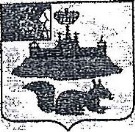 АДМИНИСТРАЦИЯ КИЧМЕНГСКО-ГОРОДЕЦКОГО
МУНИЦИПАЛЬНОГО РАЙОНА ВОЛОГОДСКОЙ ОБЛАСТИПОСТАНОВЛЕНИЕот 11.03.2021г  №  167                    с. Кичменгский ГородокО внесении изменений в постановление администрации  района от 20.01.2020 года № 31Администрация района ПОСТАНОВЛЯЕТ:Внести в постановление администрации Кичменгско- Городецкого муниципального района от 20.01.2020 года № 31 «О закреплении за общеобразовательными организациями Кичменгско- Городецкого муниципального района территорий» изменения, изложив приложение к постановлению в новой редакции, согласно приложению к настоящему постановлению.Начальнику управления образования администрации района О.А. Дурягиной довести настоящее постановление до сведения руководителей общеобразовательных организаций Кичменгско-Городецкого муниципального района.Настоящее постановление вступает в силу после его официального опубликования в районной газете «Заря Севера» и подлежит размещению на официальном сайте Кичменгско-Городецкого муниципального района в информационно-телекоммуникационной сети «Интернет»,Контроль за исполнением постановления возложить на начальника управления образования администрации Кичменгско- Городецкого муниципального района О.А. Дурягину.Руководитель администрации района                                            С.А.ОрдинПриложение к постановлениюадминистрации Кичменгско-  Городецкого  муниципального района от 16.03.2021 года № 167Территории, закрепленные за общеобразовательными организациями Кичменгско-Городецкого муниципального района№ п/пНаименование образовательной организацииЗакрепленная территория1. МАОУ «Кичменгско-Городецкая средняя школа» МАОУ «Кичменгско-Городецкая средняя школа»1.1.адреса мест осуществления образовательной деятельности: с. Кичменгский Городок, ул. Комсомольская, д. 6, д.7д. Ананино:ул. Николая Барболинаул. Береговая ул. Дорожная ул.Звездная ул. Ключевая ул. Полянкис. Кичменгский Городок:ул. Сергея Большаковаул. Васильковаяул. Весенняяул. Воскресенскаяул. Восточнаяул. Дальнаяул. Дошкольнаяпер. Дорожныйул. Заовражнаяпер. Кичменгскийул. Кленоваяул. Комсомольскаяул. Коммунальнаяул. Кооперативнаяул. Ивана Коряковскогоул. Краснаяул. Красноармейскаяпер. Крохалевскийул. Кузнечнаяул. Леснаяул. Луговаяул. Льнозаводскаяул. Набережнаяпер. Новыйул. Озернаяул. Октябрьскаяул. Первомайскаяул. Пионерскаяул. Подлеснаяул. Полевая  пер. Промышленныйпер. Протасовскийул. Районнаяул. Рябиноваяул. Садоваяул. Световаяул. Севернаяул. Севлесовскаяул. Советскаяул. Спортивнаяул. Текстильнаяул. Трудаул. Центральнаяул. Школьнаяул. Энергетиковул. Юбилейнаяпер. Юбилейныйул. Южнаяд.Княжигора:ул. Подгорнаяул. Полярнаяул. Горскаяул. вологодскаяд.Подол:ул. Поселковаяул. Николая Карачевад. Решетниково:ул. Зеленаяул. Победыул. Сельскаяул. Тихаяд. Крохалево:ул. Светлаяд. Замостовицаул. Верхняяд. Барановос. Дорожковод. Большое Чекавинод. Надболотная Гарьд. Ермакова Гарьд. Даниловод. Поповод. Мартыновод. Труфановод. Алексеевод. Жуковод. Засосеньед. Лобановод. Макаровод. Сорокнод. Горбовод. Киркинод. Кузьминод. Недубровод. Красавино - 1 д. Красавино - 2 . д.Судническая Горад. Чекавинод. Коряковоп. Находкад. Кропачёвод. Нивапочинок Половищенский д. Чупово д. Подолд.Сорокино5-11 классыс. Кичменьгад. Бяковод. Верхняя Лукина Гора д. Глебовод. Григорово д. Жевнинод. Захарово д. Клепиково д. Коряково д. Куфтинод. Некипелово д. Нижняя Лукина Гора д. Токаревод. Холкад. Берёзовая Гора1.2.адрес места осуществления образовательной деятельности: д. Слобода, ул. Центральная, д.2 1-4 классыд.Слободад. Подволочьед.Подгорка д. Лобаново д. Макарово1.3.адрес места осуществления образовательной деятельности: с. Сараево, ул. Центральная, д. 41с. Сараево д. Артемьевскаяд. Бакланово п. Баклановод. Баклановская Мельницад. Бродд. Верхнесавинская д. Воронинская д. Глебово д. Исадыд. Клепиковод. Климово д. Наволок д. Новоселово д. Овсянниково д. Павлово д. Петрянинод. Привольнаяд. Прилук д. Россоулинская д. Сивцевод. Спировскаяд. Тафтинский Наволокд. Якшинскаяп. Берсеновские Гаражид. Мысликовод. Берсеново1.4.адрес места осуществления образовательной деятельности: с. Светица, д.4, 3с. Светица д. Горад. Заверкино д. Заречье д, Казаринод. Кряж п. Мостовица д. Обакино д. Омут д. Петраково д. Подол п. Сармасд. Селиваново д. Сирино починок Хохлово2.МАОУ «Первомайская средняя школа»МАОУ «Первомайская средняя школа»2.1.адреса мест осуществления образовательной деятельности: с.Кичменгский Городок, ул. Заречная, д.38, 38ад. Ушаково ул. Михаила Казакова ул. Ивана Соловьева ул. Родниковаяд. Тороповоул. Майская ул. Просторная ул. Народная ул. Энтузиастовд. Раменьеул. Николая Глубоковского с. Кичменгский Городок ул. Боровая ул. Дружбыул. Жемчужная ул. Западнаяул.Заречнаяпер. Заречныйул. Ивана Кокшарова ул. Лазурная ул. Мелиораторов ул. Механизаторов ул. Мира ул. Молодежнаяул. Мирная ул. Новостроек ул. Новоселов ул. Песочная ул. Парковая ул. Пролетарская ул. Рабочая пер. Рабочий пер. Речнойул. Сиреневаяул. Сосноваяул. Строителейул. Цветочнаяпос. Лаптюгд. Шартаново д. Помеловка д. Наволок д. Шатеневод. Большое Хавинод. Долматово д. Емельянов Дор починок Заболотный д. Коркин Дор д. Лисицынод. Малиновка д. Савино д. Шилово1-4  классыд. Митинёва Гора д. Алфёровод. Лыченицад. Берёзовая Гора2.2.адрес места осуществления образовательной деятельности: Кичменгско-Городецкий район, с. Шонга, ул. Сосновая, д. 8с. Шонгад. Барболино д. Берликово д. Брюхавицад. Волково д, Воронино д. Гриденская д. Даниловская д. Заберезник д. Заверкино д. Загарье д. Конищево д. Котельново д. Ласкинод. Масловод. Матасовод. Олюшино д. Онохово д. Падерино д. Подол д. Рябевод. Самылово д. Слуда д. Ташерихад. Тереховица д. Угол д. Черная д. Шелыгино д. Юшково2.3.адрес места осуществления образовательной деятельности: Кичменгско-Городедкий район, д. Курилово, ул. Школьная, д.2д. Куриловод. Большая Чирядка д. Большое Лубозинод. Высокаяд. Горка д. Григоровод. Деминод. Заюжьед. Звезда д. Кондратовод. Малая Чирядкад. Михеевос. Ново-Георгиевскоед. Окииин Дорд.Пелягинецд. Плостиевод. Усть-Сямженецпочинок Фоминскийд. Щепелинод. Голузино3.МБОУ «Кичменгско-Городецкая СКШИ»МБОУ «Кичменгско-Городецкая СКШИ»3.1.адрес места осуществления образовательной деятельности: Кичменгско-Городецкий район, с. Кичменгский Городок, ул. Комсомольская, д. 10Все населенные пункты Кичменгско-Городецкого муниципального района4.МБОУ «Нижнеенангская СШ»МБОУ «Нижнеенангская СШ»4.1адрес места осуществления образовательной деятельности: Кичменгско-Городецкий район, с. Нижний Енангск, ул. Школьная, д. 31с. Нижний Енангскд. Аксеновщинад. Большое Лапинод. Большое Сиринод. Большое Скретнее Раменьес. Верхний Енангскд. Веселаяд. Вьползовод. Заберезникд. Засоринод. Ивакинод. Калининод. Климовщинад. Конецд. Коряковщинад. Красная Горад. Кузьминскаяд. Лавровод. Леонтьевщинад. Лупачевод. Малое Лапинод. Малое Сиринод. Малое Скретнее Раменьед. Митино д. Некрасовщинад. Окулово д, Оленево д. Олятовод. Пахомово с. Подгородье д. Прилуковод. Рудниково д. Рыбинод. Рыжухинос. Слободка д. Терехино д. Устьенская д. Федюнинская д. Харюковод. Чешковщина д. Шеломец д. Ширяево д. Юшково с. Нижняя Енталад. Алексеевод. Анциферово Раменье д, Большое Байкалово д. Большое Раменье д. Бродд. Верхнее Исаково д. Верхнее Никитино д. Веселая д. Гарь д. Заборье д. Кекур д. Костылево д. Малое Байкалово д. Малое Раменье д. Мариевский Выселокд. Матинод. Мондурд. Мякинная д. Неповицад. Нижнее Исаково д. Нижнее Никитино д. Огрызковод. Палутино д. Подгорье д. Подол д. Рассомахинод. Татариново д. Титовщинад. Четряково4.2.адреса мест осуществления образовательнойдеятельности: Кичменгско-Городецкий район, с, ВерхняяЕнтала, ул. Центральная, д. 38а, д.38в,
38д, 38ес. Верхняя Ентала. д. Берегд. Большая Княжая д. Большое Пожаровод. Бакшеев Дор д. Васино д. Волостная д.Ефимово д. Зарубин Починок п. Карюгд. Кекурд.Колотовщинад. Крадихино п. Крадихино д. Кузюгд. Лешуковщинад. Лычное Раменье Починок Лычный д. Малая Княжая д. Малое Пожарово д. Маслово д. Мичинод. Мокрушино д. Надеевщинад. Новая Шиловщина д. Новоселово починок Новый д. Пановод. Подволочьед. Подлесово д. Порядневщина д. Семенцев Дор д. Скородум д. Скорюково д. Солонихино д. Старая Шиловщина д. Степуринод. Сычихад. Трубовщинап. Устье Харюзовос. Чуров Починок5.МАОУ «Косковская средняя школа»МАОУ «Косковская средняя школа»5.1.МАОУ «Косковская средняя школа»адрес места осуществления образовательной деятельности: Кичменгско-Городецкий район, Косково, ул. Дружбы, д. 7с.  Косковод. Большое Бараково д. Большое Буртаново д. Жаровиха д. Каксурд. Калепииха д. Коряковскаяд. Косково д. Курденгад. Малая Курденгад. Малиновицад. Малое Бараковод.НижнееВоровод. Плоскаяд. Плотнихад. Северд. Сиговос. Кобыльскд. Акимовод. Алферовод. Вымолд. Громозовод. Завачугд. Клюкинод. Кобылкинод. Красное Селод. Куриловод. Лыченицад. Маншинод. Митенева Горад. Наволокд. Павловод. Погудинод. Спицинод. Сушникис. Кильченгад. Большой Дорд. Бурковщинад. Буряковод. Верхнее Алтушевод. Верхнее Поладовод. Климовщинад. Контиевод. Курденгад. Максимовщинад. Малый Дорд. Нижнее Сергеевод. Новоселовод. Осатово-Раменьед. Павловскаяд. Подволочьед.Подгривьед. Пронинод. Пузовод. Рябиновщинад. Селищед. Слудад. Тарасовод. Шелыгинод. Шемячкинод. Шестаковоадрес места осуществления образовательной деятельности: Кичменгско-Городецкий район, д. Еловино, ул. Цветочная, д. 8Д. Еловинод. Великуша д. Остапенец д. Смольянка6.МБОУ «Югская основная школа»МБОУ «Югская основная школа»6.1.адрес места осуществления образовательной деятельности: Кичменгско-Городецкий район, пос. Югский, Спортивная, л. 11п. Югскийд. Плесо д. Сергеево7.БОУ «Захаровская начальная школа-детский сад»БОУ «Захаровская начальная школа-детский сад»7.1.адрес места осуществления образовательной деятельности: Кичменгско-Городецкий район, с. Кичменьга, ул. Центральная, д, 14с.  Кичменьгад. Берсеневод. Бяковод. Верхняя Лукина Гора д. Глебово д. Григоровод. Жевнинод. Захарово д. Коряково д. Куфтино д. Некипеловод. Нижняя Лукина Гора д. Токарево д. Холка